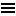 Status #cogaX#coga: (no topic set)[20:30] == rashmi [~rashmi@c080ddbb.public.cloak] has joined #coga[20:30] == Becca_Monteleone [~Becca_Monteleone@c080ddbb.public.cloak] has joined #coga[20:30] == JMcSorley [~JMcSorley@c080ddbb.public.cloak] has joined #coga[20:31] <Becca_Monteleone> present+[20:31] <JMcSorley> present+ Jan[20:31] == Eric_hind [~Eric_hind@c080ddbb.public.cloak] has joined #coga[20:31] == Jennie [~Jennie@c080ddbb.public.cloak] has joined #coga[20:31] <Jennie> present+[20:31] <lisa> next item[20:31] * Zakim thinks agendum 1 -- rminder calls: see https://lists.w3.org/Archives/Public/public-cognitive-a11y-tf/2024Mar/0022.html -- taken up [from lisa][20:31] <Becca_Monteleone> scribe+ Becca_Monteleone[20:32] <Becca_Monteleone> Lisa: Reminder for Github Editor training call tomorrow, 7 March[20:33] <Becca_Monteleone> Lisa: Added training section to main COGA wiki page, including link to IRC training, Github for editors, Github for members[20:33] == jeanne_ec [~jeanne_ec@c080ddbb.public.cloak] has joined #coga[20:33] <jeanne_ec> present+[20:33] <rashmi> present+[20:34] <Becca_Monteleone> Lisa: Github for Editors training includes key terms and processes for on- and offline editing[20:35] <Becca_Monteleone> Lisa: Github for Members training page links to AG primer, as well as key terms for basic processes[20:36] == tburtin [~tburtin@c080ddbb.public.cloak] has joined #coga[20:36] <tburtin> present+[20:37] == kirkwood [~kirkwood@c080ddbb.public.cloak] has joined #COGA[20:37] <Becca_Monteleone> Github Editor training tomorrow, 7 March, EST 9:00 AM CET 2:00 PM Uk 1:00 PM Israel 3:00 PM[20:37] <JMcSorley> Can we record the call tomorrow so that we have that available for review later?[20:37] <lisa> Q?[20:37] * Zakim sees no one on the speaker queue[20:37] <Eric_hind> present+[20:38] <jeanne_ec> +1 for the recording[20:38] <kirkwood> present+[20:38] <lisa> present+[20:38] <Becca_Monteleone> Lisa: Will try to record tomorrow[20:38] == Frankie [~Frankie@c080ddbb.public.cloak] has joined #coga[20:38] <lisa> next item[20:38] * Zakim thinks agendum 2 -- Please look at Supported Decision Making - Issue Paper . Is there a section you want to work on? We will go over  the structure next week (hopefully)  . See[20:38] * Zakim ... https://docs.google.com/document/d/1g9N-_3l-d6t0ppZcIIZ98k00x7ZE7h3ayq0OCX9Ycu4/edit#heading=h.rhs6n8lpznbz -- taken up [from lisa][20:40] == EA [~EA@c080ddbb.public.cloak] has joined #coga[20:40] <Becca_Monteleone> Lisa: Last week voted to make separate issue paper on supported decision-making. Lisa has started to compile elements of this paper from other documents and draft a structure.[20:40] <EA> Present+[20:41] <Becca_Monteleone> Lisa: Created "to-do" tags on the document so people can contribute small sections at a time[20:42] <lisa> Q?[20:42] * Zakim sees no one on the speaker queue[20:42] <Becca_Monteleone> Lisa: Will review structure next week.[20:42] <lisa> next item[20:42] * Zakim thinks agendum 3 -- Review mental health propsal at https://docs.google.com/document/d/1K4tI9SV4lsDXzCdaEAXExeL3f061__Sy06lfGV9mLvY/edit . do we want to recommend more or less[20:42] * Zakim ... levels in a site, . Current proposal is not make a change or recommend site depth, but we want to bring up again with larger group -- taken up [from lisa][20:44] <lisa> q+[20:44] * Zakim sees lisa on the speaker queue[20:45] <lisa> ack lisa[20:45] * Zakim sees no one on the speaker queue[20:45] <Becca_Monteleone> Rashmi: New proposal #13: Findability. Suggesting change in text re: appropriate type of hierarchy[20:46] <Becca_Monteleone> Lisa: This suggestion comes from a lot of research in mental health about findability. There is conflicting research about deep vs. flat hierarchies[20:47] <Becca_Monteleone> Lisa: current pattern 4.3.2 does not make reference to how deep a hierarchy should be[20:48] <lisa> q?[20:48] * Zakim sees no one on the speaker queue[20:48] <Becca_Monteleone> Lisa: Recommendation is to suggest testing with users based on the site's content[20:49] <Becca_Monteleone> John: Suggest focusing on methods for making things more findability (e.g. in-line search) rather than only focusing on hierarchy - since how flat or how deep is findable depends on individual cognitive load.[20:50] <Becca_Monteleone> John: There are conflicting access needs, so pointing to tools for finding vs. how to chunk seems important[20:51] <tburtin> q+[20:51] * Zakim sees tburtin on the speaker queue[20:51] <Becca_Monteleone> John will look at current pattern on findability[20:52] <lisa> https://www.w3.org/TR/coga-usable/#make-the-site-hierarchy-easy-to-understand-and-navigate-pattern[20:52] <lisa> https://www.w3.org/TR/coga-usable/#objective-2-help-users-find-what-they-need-0[20:52] <JMcSorley> q+[20:52] * Zakim sees tburtin, JMcSorley on the speaker queue[20:52] <lisa> ack next[20:52] * Zakim sees tburtin at the head of the speaker queue[20:52] <Becca_Monteleone> Lisa: Do we also need to recommend site maps?[20:52] * Zakim sees JMcSorley on the speaker queue[20:54] <Becca_Monteleone> Tiffany: Utilizing multiple ways to navigate raises concerns about wording - on flat pages, can still be hard to find the correct information even with headings and find function[20:55] <lisa> ack next[20:55] * Zakim sees JMcSorley at the head of the speaker queue[20:55] * Zakim sees no one on the speaker queue[20:55] <Becca_Monteleone> Lisa: Can Tiffany and John come to next Mental Health subgroup to create a new proposal?[20:56] <Becca_Monteleone> Jan: has research explored utility of user being able to convert a modular design to a flat design? Making sure semantic markup follows - also interested in discussing the research on this[20:56] <JMcSorley> q-[20:56] * Zakim sees no one on the speaker queue[20:58] <Becca_Monteleone> Lisa: Current proposal does already reference redundant ways of finding content, which addresses some of these concerns[20:59] <Becca_Monteleone> Rashmi: research says that deeper hierarchy it is easier for users to go back; users more likely to get lost in flatter hierarchy[20:59] <rashmi> Research tracking doc https://docs.google.com/spreadsheets/d/1eKNrofGubnpQE6mO-vxmI-1MW5nA2LDj0LxebREPRGA/edit?resourcekey#gid=1686096268[21:00] <Becca_Monteleone> Lisa: reviewing current research, there is not consensus, which led subgroup to think it is more about the content.[21:01] <lisa> proposal 8[21:01] <lisa> https://docs.google.com/document/d/1K4tI9SV4lsDXzCdaEAXExeL3f061__Sy06lfGV9mLvY/edit#heading=h.lhdm88jj5cym[21:03] <Becca_Monteleone> Rashmi: revised proposal 8 - 8.1 recommends making it easy to go to starting directly. 8.2 deals with multistep processes.[21:05] <lisa> Q?[21:05] * Zakim sees no one on the speaker queue[21:06] <Becca_Monteleone> John: question the word "starting point" for 8.1 instead of "homepage." Starting point more relevant for process (8.2)[21:07] <Jennie> q+[21:07] * Zakim sees Jennie on the speaker queue[21:07] <Jennie> q-[21:07] * Zakim sees no one on the speaker queue[21:07] <Becca_Monteleone> Lisa: Will replace starting point with home page in 8.1[21:09] <Becca_Monteleone> Rashmi: reviewing proposed pattern 8.2: https://docs.google.com/document/d/1K4tI9SV4lsDXzCdaEAXExeL3f061__Sy06lfGV9mLvY/edit#heading=h.z6oo3zn072u6[21:10] <lisa> Q?[21:10] * Zakim sees no one on the speaker queue[21:10] <Becca_Monteleone> John: Getting back to first step or just where you were in the process?[21:10] <lisa> proposal[21:10] <lisa>  8.1: Make it easy to return/go directly to home page of a site or sub- site.[21:11] <lisa> +1 is agree, 0 more time, -1 real issue[21:11] <lisa> +1[21:11] <Eric_hind> +1[21:11] <Becca_Monteleone> +1[21:11] <kirkwood> +1[21:11] <jeanne_ec> +1[21:11] <EA> +1[21:11] <Frankie> +1[21:11] <Jennie> +1[21:11] <rashmi> +1[21:11] <tburtin> I have questions about the wording.[21:12] <Becca_Monteleone> Tiffany: language around "returning to a subpage" is not clear to me.[21:13] <Becca_Monteleone> Lisa: Subsite in 8.1 refers to different homepages nested in a larger site (e.g. departments in a university). Both should be clear to navigate to.[21:15] <Becca_Monteleone> Tiffany: wording around clear menu navigation or page navigation?[21:16] <Becca_Monteleone> Lisa: Already covered in content usable Objective 2[21:16] <Becca_Monteleone> Lisa: This new proposed objective specifically calls out homepage and/or first step[21:18] <Becca_Monteleone> Tiffany: The word subsite is still not clear in 8.1. Sounds like these are major navigation sections.[21:18] <Becca_Monteleone> Lisa: Call for suggestions for a clearer term to differentiate[21:19] <Becca_Monteleone> Tiffany: major navigation page, landing page?[21:19] <Jennie> q+[21:19] * Zakim sees Jennie on the speaker queue[21:19] <Becca_Monteleone> Jan: Landing page and home page are the same to me.[21:20] <Becca_Monteleone> Lisa: We are trying to call attention to when there is a new template for a specific section of a site.[21:20] <EA> "A landing page is a standalone web page that a person "lands" on after clicking through from an email, ad, or other digital location" https://mailchimp.com/marketing-glossary/landing-pages   Seems to have several meanings![21:20] <rashmi> q+[21:20] * Zakim sees Jennie, rashmi on the speaker queue[21:21] <Becca_Monteleone> Lisa: want to be able to recommend not only going to homepage of website, but first page of specific section[21:22] <lisa> ack next[21:22] * Zakim sees Jennie at the head of the speaker queue[21:22] * Zakim sees rashmi on the speaker queue[21:23] <Becca_Monteleone> Jennie: one place this comes up was the employment section of an organization's website. Like "relevant landing page" but maybe add additional explanation - like "for a major section" or "a group of webpages"[21:23] <JMcSorley> maybe "section landing pages?"[21:23] <JMcSorley> I think the use of the term "relevant" might be confusing[21:24] <Jennie> ack Jennie[21:24] * Zakim sees rashmi on the speaker queue[21:24] <Becca_Monteleone> Jennie: make a note that we should use the same language as WCAG 3[21:24] <kirkwood> i like: a landing page of a section of a site[21:25] <lisa> q?[21:25] * Zakim sees rashmi on the speaker queue[21:25] <JMcSorley> +1 to John's wording on landing page[21:26] <Becca_Monteleone> Rashmi: some confusion around "landing page" for when you go to a page through an external link.[21:26] <Jennie> q+[21:26] * Zakim sees rashmi, Jennie on the speaker queue[21:26] <JMcSorley> I agree with Rashmi - the use of the term landing page can be the same as a home page[21:26] <Becca_Monteleone> Lisa: will define landing page.[21:27] <lisa> ack next[21:27] * Zakim sees rashmi at the head of the speaker queue[21:27] * Zakim sees Jennie on the speaker queue[21:27] <lisa> ack next[21:27] * Zakim sees Jennie at the head of the speaker queue[21:27] * Zakim sees no one on the speaker queue[21:27] <Jennie> ack Jennie[21:27] * Zakim sees no one on the speaker queue[21:27] <Becca_Monteleone> Jennie: to a user, landing page is the place they arrived at; to a designer, it may be different because of site design.[21:28] <Jennie> * Rashmi - I am glad you brought up that perspective.[21:28] <tburtin> +1 Jennie I recognize balancing the definition between user and developer/designer.[21:28] <lisa> Make it easy to return/go directly to the home page of a site or relevant  landing page of a set of Web pages. (to change with wcag[21:28] <lisa> +1 is agree, 0 more time, -1 real issue[21:28] <tburtin> +1[21:28] <Eric_hind> +1[21:29] <Frankie> +1[21:29] <kirkwood> +1[21:29] <Becca_Monteleone> +1[21:29] <JMcSorley> +1[21:29] <Jennie> +1[21:29] <Becca_Monteleone> I need to leave for another meeting - sorry![21:29] == Becca_Monteleone [~Becca_Monteleone@c080ddbb.public.cloak] has quit ["Page closed"][21:29] <lisa> New Pattern 8.2: Allow the user to  return directly to the starting point of a multistep process[21:29] <lisa> +1 is agree, 0 more time, -1 real issue[21:30] <tburtin> +1[21:30] <lisa> +1[21:30] <Eric_hind> +1[21:30] <rashmi> +1[21:30] <JMcSorley> +1[21:31] <EA> Trying to catch up but I think +1[21:32] <kirkwood> +1[21:32] <lisa> john thinks it is ok, but we need to look at objective 2 all together as a draft[21:33] <lisa> RRSAgent, publish minutes[21:33] <RRSAgent> I have made the request to generate https://www.w3.org/2024/03/11-coga-minutes.html lisaalastaircEAEric_hindFrankieGithubimlostlmaojamesnjcraigjeanne_ecJennieJMcSorleyjoraboi445kevinkirkwoodlisaMojGraphniggeriusRachaelrashmiRenoirBoulangerRoy_RRSAgentsfloradontburtinZakimTop of FormBottom of Form